              November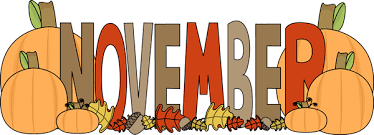 2017Updated Oct. 30/20171234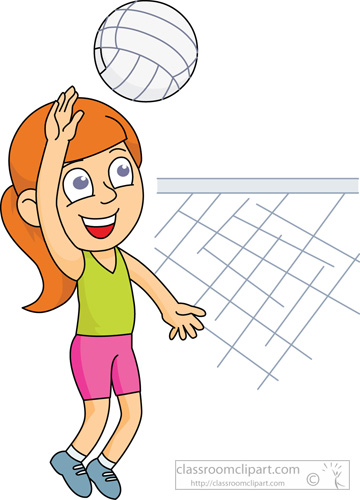 Girls V-ballPAC Hot Lunch Pizza567891011Boys V-ball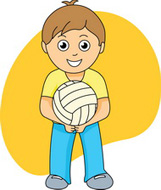 PAC Hot Lunch SushiMADD Presentation for Div. 1 & 2 (AM)Coats for KidsTruck here 9:15am-10:30am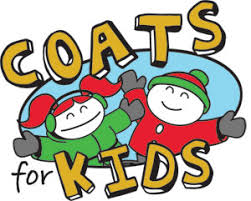 Girls V-ballEarly recess 10:15-10:35amRemembrance Day Assembly 10:45amPAC Hot Lunch-PastaSchool Closure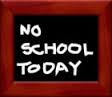 Remembrance Day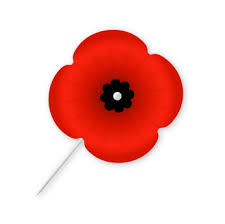 12131415161718Remembrance Day(Stat)Boys V-ballPAC Hot Lunch AsianWe Scare Hunger – Nelson Food DriveGirls V-ballPAC Hot Lunch Hot DogPAC Meeting @ 9:10 amSPIRIT DAY – wear a hat!19202122232425Boys Rec PlaydayPAC Hot Lunch Western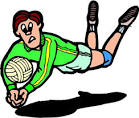 Cookie DoughFundraiserLiteracy: Guest Teacher / Teacher SwitchGirls Rec PlaydayPAC Hot 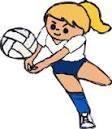 Lunch GrilledCheese/ChilliWe Scare Hunger EndsPro D DayAll Burnaby Schools2627282930Kindergarten Screening 9amBoys Comp PlaydayPAC Hot Lunch HamburgerDiv. 2 Field TripGirls Comp PlaydayPAC Hot Lunch Subway